公开招标文件招标项目编号：CZD20200914招标项目名称：三江公馆电梯采购安装项目招标人名称：常州达辉建设有限公司常州市常招招标有限公司二〇二〇年九月目  录招标公告………………………………………………  3-5第一章  总  则………………………………………  6-13第二章  投标文件的组成…………………………   14-15第三章  招标项目及技术要求…………………………16-28第四章  合同主要条款………………………………29-35第五章  评标细则………………………………………36-37第六章   附  件……………………………………   38-48友情提醒 …………………………………………49三江公馆电梯采购安装项目公开招标公告编号：CZD20200914常州市常招招标有限公司受常州达辉建设有限公司的委托，现就三江公馆电梯采购安装项目进行公开招标采购，有关事项公告如下：一、项目名称：三江公馆电梯采购安装项目二、项目编号： CZD20200914三、项目预算及最高限价：本项目采购预算为15195000元，最高限价为：总价（含税）15195000元。四、项目简要说明：本次电梯推荐品牌为：欢迎其他同等档次及以上品牌产品参加投标。如其他品牌产品参与投标，需提供相关证明材料并经专家评审（或经招标人生产厂家考察）认可，没有得到专家及招标人书面认可的的设备（材料）品牌一律不予接受。供货及安装周期： 普通住宅电梯井道移交后60 天内完工，洋房、商业电梯井道移交后45 天内完工（各工序配套土建施工进度要求）五、投标人资格要求（一）一般资格条件1.在中华人民共和国境内注册，具有独立承担民事责任的能力； 2.具有良好的商业信誉和健全的财务会计制度； 3.具有履行合同所必需的设备和专业技术能力； 4.有依法缴纳税收和社会保障资金的良好记录； 5.参加采购活动前三年内，在经营活动中没有重大违法记录； 6.法律、行政法规规定的其他条件；7.单位负责人为同一人或者存在直接控股、管理关系的不同投标人，不得参加同一合同项下的采购活动；8.未被“信用中国”网站（www.creditchina.gov.cn）、中国政府采购网(www.ccgp.gov.cn)列入失信被执行人、重大税收违法案件当事人名单、政府采购严重失信行为记录名单（联合体任一成员存在不良信用记录的，视为联合体存在不良应用记录）；（二）其他资格要求9.提供所投品牌电梯由国家质监总局核准颁发的特种设备（电梯）制造许可证（含特种设备制造许可明细表），制造类别包含本次招标产品；10.提供所投品牌电梯由国家电梯质量监督检验中心颁发的有效期内的特种设备型式检验报告（整机）；11.提供国家质监总局核发的特种设备安装改造维修许可证（C级及以上）；C、本项目接受联合体投标；若投标人不具备安装资质，可与具备安装电梯资质的企业组成联合体共同参与投标，且明确制造商或经销商为联合体主体，并提供相关材料：①联合体投标协议书；②电梯安装企业营业执照副本；③国家质监总局核发的特种设备安装改造维修许可证，级别不低于C级。同一家安装单位不得与两家及以上经销单位组成联合体参加投标，否则将取消所有涉及该联合体的投标资格。六、报名及招标文件领取的时间和地点报名及招标文件领取时间：2020年9月14日起招标文件售价：人民币伍佰元整招标文件发售地点：符合条件的投标人自行下载，并按要求编制投标文件。报名费于开标当天现场以转账方式缴纳至招标代理机构，否则其投标文件将被拒绝。七、投标保证金投标保证金数额：人民币300000元整收款单位：常州达辉建设有限公司银行账号：01077012010000018943开户银行：江南农村商业银行常州新北支行投标保证金到帐截止日期：2020 年09月30日17:00前投标保证金交纳方式：银行电汇或转帐（备注项目编号）*投标人必须自行将投标保证金从公司账户按规定方式和时间缴至上述指定帐户并到帐，拒绝以其它方式缴纳，禁止第三方代缴保证金，否则将被视为无效响应，其投标文件将被拒绝。八、现场勘查及标前答疑1.投标人自行踏勘现场。2.标前答疑会投标人对招标文件如有疑问，请将疑问于2020年09月21日17:00（北京时间）前以书面形式递交或传真至常州市常招招标有限公司。九、投标文件提交及开标信息投标文件提交时间：2020年10月9日 9:30-10:00（北京时间）。投标文件提交截止暨开标时间：2020年10月9日 10:00（北京时间）。    投标文件递交地点暨开标地点：常州市常招招标有限公司开标室（常州市钟楼区83号中凯大厦8楼）十、说明招标文件售后一概不退。投标人递交的投标文件概不退还。一经报名，投标人不得更改单位名称。十一、联系方式代理机构联系人：钱工联系电话:13813594302地    址：常州市钟楼区83号中凯大厦8楼网    址：http://www.czczzb.com    邮    箱：a13656119922@163.com招标人名称：常州达辉建设有限公司常州市常招招标有限公司2020年9月14日第一章    总     则1.招标方式本次招标采取公开招标方式，本招标文件仅适用于招标公告中所述项目。2.合格的投标人2.1满足招标公告中投标人的资格要求的规定。2.2 满足本文件实质性条款的规定。3.投标费用投标人应自行承担其编制投标文件以及提交投标文件参加招投标过程所产生之一切费用。无论招投标结果如何，招标代理机构或招标人对上述费用不负任何责任。4.招标文件的组成本文件及依法对本文件所作的更正内容均为招标文件的组成部分。投标人应仔细检查招标文件是否齐全，如有缺漏，立即与代理机构联系解决。投标人应认真阅读招标文件中所有的事项、格式、条款和规范等要求。按招标文件要求和规定编制投标文件，并保证所提供的全部资料的真实性，以使其投标文件对招标文件作出实质性响应，否则其风险由投标人自行承担。投标人一旦参加本项目采购活动，即被认为接受了本招标文件的规定和约束。5.招标文件的补充、澄清、更正5.1代理机构向投标人提供的有关资料和数据，是代理机构现有的能使投标人利用的资料。代理机构对投标人由此而作出的推论、理解和结论概不负责。投标人由于对招标文件的任何推论和误解以及招标人对有关问题的口头解释所造成的后果，均由投标人自负。5.2投标人提出的与投标有关的任何问题须在收到招标文件后，按规定时间以书面形式递交至招标代理机构，未以书面形式提出或逾期提出的异议将不被接受。如无疑问，视作投标人完全响应招标文件的条款和要求。5.3招标人及代理机构有权对已发出的招标文件进行必要的澄清或更正。5.4招标人可视具体情况，延长投标截止时间和开标时间。5.5所有有关招标文件的补充、澄清、更正将在中国招投标网、常州市常招招标有限公司网站公告。上述内容将作为招标文件的组成部分，并对投标人具有约束力，由投标人自行关注并获取。6.投标人的义务6.1 投标人应当认真阅读招标文件，完全明了招标项目的内容。6.2 投标人应当按照招标文件的要求编制投标文件。投标文件应对招标文件提出的实质性要求和条件作出完全响应。6.3 投标人应在投标截止时间前，将密封的投标文件送达投标地点。6.4 投标人不得相互串通投标报价，不得排挤其他投标人的公平竞争，损害招标人或者其他投标人合法权益。投标人不得与招标人串通投标，损害国家利益、公众利益或者他人的合法权益。7.投标报价7.1 本项目投标报价应包括为完成该项货物和服务所涉及到的一切相关费用，招标人不再支付其他任何费用。7.2 投标报价方式7.2.1 投标人应按照招标文件中提供的格式完整填写开标一览表。开标一览表中的报价应与投标报价表的总价完全一致，如有不一致的，以开标一览表的报价为准。投标人填报投标分项报价表时，每一单项均应计算并填写单价和总价，该表由法定代表人或代理人签署。投标人未填单价或合价的项目，在实施后，招标人将不予支付，并视为该项费用已包括在其它有价款的单价或合价内。一项投标内容只允许一个报价，不接受任何有选择性的投标报价。7.2.2报价货币为人民币，评标时以人民币为准。7.2.3投标总价或投标单价高于控制价的作无效标处理。8.投标文件的组成 详见第二章《投标文件的组成》9.投标保证金9.1投标保证金是投标文件的一个组成部分，投标人须按规定从投标人账户缴纳。在开标时，未按要求缴纳保证金的投标无效。9.2未中标人的保证金将在中标通知书发出后五个工作日内退还。9.3中标人的投标保证金自动转为履约保证金。9.4投标人出现下列情况之一的，取消其中标资格，并没收其投标保证金：9.4.1投标人在投标有效期内撤回其投标文件；9.4.2中标人未能在招标文件规定的期限提交履约担保；9.4.3中标人无正当理由拒绝签订合同或者由于投标人的原因导致中标无效的；9.4.4投标人提供的有关资料、资格证明文件被确认是不真实的或投标人之间被证实有串通（统一哄抬价格）、欺诈行为；9.4.5投标人被证明有妨碍其他人公平竞争、损害代理机构或者其他投标人合法权益的；9.4.6法律法规认定的其他情形。10.投标文件的制作10.l投标人应提交胶装的投标文件壹份“正本”、贰份“副本”、壹份“电子光盘”或“U盘”（含全套正本投标文件）。投标文件正本和副本如有不一致之处，以正本为准。10.2投标文件正本、副本必须全部是打印件。投标人应按照要求签字、盖章。10.3投标文件应无涂改和行间插字，投标人造成的必须修改的错误，修改处应加盖投标人公章，并由法定代表人或代理人签字或盖章，否则修改无效。10.4本文件所表述的公章是指法定名称章，不包括合同专用章、业务专用章等印章。11.投标文件的有效期投标有效期为规定的开标之日后六十（60）天。投标有效期比规定短的将被视为非响应性投标而予以拒绝。12.投标文件的密封投标文件正本和副本均应当密封，电子光盘或U盘应当单独密封，所有封袋上都应当加盖投标人公章。13.投标文件递交截止时间及地点投标人应在规定的截止日期和时间之前将投标文件递交至招标公告中注明的地点，凡逾期送达的投标文件将不予接收。投标人在递交投标文件时须提供有效的法定代表人或代理人身份证原件，未提供的，代理机构不接收其投标文件。14.投标文件的修改和撤回投标人在递交投标文件后，可以修改或撤回其投标文件，但这种修改和撤回，必须在规定的投标截止时间前，以书面形式通知代理机构。投标人的修改或撤回文件应按规定进行编制、密封、标记和递交，并应在封袋上加注“修改”或“撤回”字样。上述补充或修改若涉及投标报价，必须注明“最后唯一报价”字样，否则将视为有选择的报价。修改文件必须在投标截止时间前送达开标地点。在投标截止时间之后，投标人不得对其投标文件作任何修改。在投标截止时间至招标文件中规定的投标有效期满之间的这段时间内，投标人不得撤回其投标，否则其投标保证金将不予退还。15.开标15.1代理机构按招标公告中规定的时间、地点主持开标活动。15.2投标人参加开标会的应由法定代表人或委托代理人携带本人有效的身份证原件准时参加，并签名报到以证明其出席。15.3开标时，由投标人或者其推选的代表查验投标文件的密封情况；确认无误后，由代理机构工作人员当众拆封，宣布投标人名称、投标价格和招标文件规定的需要宣布的其他内容。投标人不足3家的，不得开标。15.4招标人在投标截止时间前收到的所有投标文件，开标时都予以拆封。按照规定同意撤回的投标将不予开封。代理机构对开标过程予以记录并存档备查。各投标人需仔细核对开标记录相关内容并签字确认。16.评标委员会16.1开标后，代理机构将组织评标委员会进行评标。评标委员会由招标人代表和评审专家组成，且人员构成符合相关规定。评标委员会独立工作，负责评审所有投标文件并确定中标侯选人。16.2 评标委员会负责具体的评标事务，并独立履行以下职责：16.2.1审查、评价投标文件是否符合招标文件的商务、技术等实质性要求；16.2.2要求投标人对投标文件有关事项作出澄清或者说明；16.2.3对投标文件进行比较和评价；16.2.4推荐或确定中标候选人；16.2.5 向招标人、招标代理机构或者有关部门报告评标中发现的违法行为。16.3 评标委员会成员应当履行下列义务：16.3.1遵纪守法，客观、公正、廉洁地履行职责；16.3.2按照招标文件规定的评审办法和评分标准进行评审，对评审意见承担个人责任；16.3.3对评标过程和结果，以及投标人的商业秘密保密；16.3.4负责评标报告的起草；16.3.5配合相关部门的投诉处理工作；16.3.6配合代理机构答复投标人对中标结果提出的质疑。17.评审内容的保密17.1开标开始后，直到宣布授予中标人合同为止，凡属于审查、澄清、评价和比较投标的所有资料，有关授予合同的信息都不应向投标人或与评审无关的其他人泄露。17.2在评标过程中，投标人不得以任何行为影响评标过程，否则其投标文件将被作为无效投标文件。17.3在评标期间，代理机构将设专门人员与投标人联系。17.4代理机构和评标委员会不向未中标的投标人解释未中标原因，也不公布评标过程中的相关细节。18.对投标文件的审查投标文件初审分为资格审查和符合性审查。18.1资格审查：依据法律法规和招标文件的规定对投标文件中的资格证明文件进行审查。18.2符合性审查：依据招标文件的规定，由评标委员会从投标文件的有效性、完整性和对招标文件的响应程度进行审查，以确定是否对招标文件的实质性要求作出响应。在详细评标之前，评标委员会将首先审查每份投标文件是否实质性响应了招标文件的要求。实质性响应的投标应该是与招标文件要求的全部条款、条件和规格相符，没有重大偏离或保留的投标。所谓重大偏离或保留是指与招标文件规定的实质性要求存在负偏离，或者在实质上与招标文件不一致，而且限制了合同中招标人和见证方的权利或投标人的义务，纠正这些偏离或保留将会对其他实质性响应要求的投标人的竞争地位产生不公正的影响。重大偏离的认定需经过评标委员会三分之二及以上成员的认定。评标委员会决定投标文件的响应性只根据投标文件本身的内容，而不寻求外部的证据。如果投标文件实质上没有响应招标文件的要求，评标委员会将予以拒绝，投标人不得通过修改或撤销不合要求的偏离或保留而使其投标成为实质性响应的投标。18.3 投标文件出现下列情况之一的，将作为无效投标文件处理：18.3.1投标人未通过报名或者投标人名称与报名信息发生实质性改变的；18.3.2未按招标文件要求缴纳投标保证金的；18.3.3投标文件递交时未按规定密封、盖章的，电子光盘或U盘未提供或未单独密封的；18.3.4投标人被列入失信被执行人、重大税收违法案件当事人名单、政府采购严重失信行为记录名单的。（查询渠道：中国政府采购网（http://www.ccgp.gov.cn/）、信用中国（www.creditchina.gov.cn）网站的相关主体信用记录）（联合体任一成员存在不良信用记录的，视为联合体存在不良应用记录）；18.3.5投标文件未按规定签字或盖章的；18.3.6未按要求提供带“*”项材料或者与带“*”项内容存在负偏离的；18.3.7投标文件未按招标文件规定的格式、内容和要求编制，投标文件字迹潦草、模糊、难以辨认；18.3.8投标文件材料所述情况和所附相关资料不符的；18.3.9投标人以他人的名义投标、串通投标、以行贿手段谋取中标或者以其他弄虚作假方式投标的；18.3.10投标人在一份投标文件中，对同一招标项目报有两个或多个报价，且未书面确定以哪个报价为准的；18.3.11投标人的投标报价超出采购预算或者最高限价的；18.3.12评标委员会认为投标人的报价明显低于其他通过符合性审查投标人的报价，有可能影响产品质量或者不能诚信履约的，应当要求其在评标现场合理的时间内提供书面说明，必要时提交相关证明材料；投标人不能证明其报价合理性的，评标委员会应当将其作为无效投标处理；18.3.13投标文件含有招标人不能接受的附加条件的；18.3.14招标文件明确规定无效的其他情形，或者其他被评标委员会认定无效的情况；18.3.15不符合法律、法规和招标文件规定的其他实质性要求的。18.4有下列情形之一的，视为投标人串通投标，投标无效：18.4.1不同投标人的投标文件由同一单位或者个人编制；18.4.2不同投标人委托同一单位或者个人办理投标事宜；18.4.3 不同投标人的投标文件载明的项目管理成员或者联系人员为同一人；18.4.4不同投标人的投标文件异常一致或者投标报价呈规律性差异；18.4.5不同投标人的投标文件相互混装；18.4.6不同投标人的投标保证金从同一单位或者个人的账户转出。18.5投标截止时间结束后参加投标的投标人不足三家的处理：如出现投标截止时间结束后参加投标的投标人或者在评标期间对招标文件做出实质响应的投标人不足三家情况，按相关规定执行。19.投标的澄清19.1为了有助于投标文件的审查、评价和比较，评标委员会可以书面方式要求投标人对投标文件中含义不明确、对同类问题表述不一致或者明显文字和计算错误的内容作必要的澄清、说明或者补正。投标人的澄清、说明或者补正应当采用书面形式，并加盖公章，或者由法定代表人或其授权的代表签字。19.2 评标委员会可要求投标人就澄清的问题作出答复，该答复经投标人代表的签字认可，将作为投标文件内容的一部分。19.3 投标人在进行澄清、说明、答辩或补正时，不得改变投标的价格（校核时发现的算术错误除外）、超出招标文件的范围及改变投标文件的实质性内容。19.4投标文件报价出现前后不一致的，除招标文件另有规定外，按照下列规定修正：19.4.1投标文件中开标一览表内容与投标文件中相应内容不一致的，以开标一览表为准；19.4.2 投标文件的大写金额与小写金额不一致的，以大写金额为准；19.4.3单价金额小数点或者百分比有明显错位的，以开标一览表的总价为准，并修改单价；19.4.4总价金额与按单价汇总金额不一致的，以单价金额计算结果为准。同时出现两种以上不一致的，按照前款规定的顺序修正。修正后的报价按照本招标文件规定经投标人确认后产生约束力，投标人不确认的，其投标无效，其投标保证金不予退还。存在缺项漏项或者数量不符合招标文件要求的作为无效投标文件处理；对不同文字文本投标文件的解释发生异议的，以中文文本为准。19.5投标人拒不按照评标委员会要求作出澄清、说明或者补正的，作为无效投标处理。19.6 评标委员会对投标文件的判定，只依据投标内容本身，不依靠开标后的任何外来证明。投标截止时间后，投标人对投标报价或其他实质性内容修正的函件和增加的任何优惠条件，一律不得作为评标、定标的依据。20.废标条款20.1 符合专业条件的投标人或者对招标文件作实质性响应的投标人不足三家的；20.2 出现影响采购公正的违法、违规行为的；20.3评标委员会认定招标文件存在歧义、重大缺陷导致评审工作无法进行；20.4因重大变故，采购任务取消的。21.评审、定标方法21.1本项目采用综合评分法，投标文件满足招标文件全部实质性要求且按照评审因素的量化指标（即评分细则）得分最高的投标人为中标人。21.2招标人授权评标委员会直接确定中标人。评标委员会根据规定否决不合格投标或者界定为废标后，因有效投标不足三人的，招标人依法重新招标。22.中标结果及公示22.1 代理机构将中标结果在中国招投标网、常州市常招招标有限公司网站上予以公告。公告期限为1个工作日。22.2若有充分证据证明，中标人出现下列情况之一的，一经查实，将被取消中标资格：22.2.1提供虚假材料谋取中标的；22.2.2向招标人、代理机构行贿或者提供其他不正当利益的。22.2.3恶意竞争，投标总报价明显低于其自身合理成本且又无法提供证明的。22.2.4属于本文件规定的无效条件，但在评标过程中又未被评标委员会发现的。22.2.5与招标人或者其他投标人恶意串通的。22.2.6采取不正当手段诋毁、排挤其他投标人的。22.2.7不符合法律、法规的规定的。22.3 投标人认为招标文件、招标过程和招标结果使自己的权益受到损害的，可以在知道或应知其权益受到损害之日起七个工作日内，以书面形式向代理机构或招标人提出质疑。该质疑应当有明确的请求和必要的证明材料，同时该质疑应有投标人法定代表人或参加投标的授权委托人签署并加盖公章(原件)。代理机构将在收到经投标人法定代表人或参加投标的授权委托人签署和盖公章(原件)的书面质疑后七个工作日内，对质疑内容做出答复。如投标人在中标公告期限届满之日起七个工作日后向代理机构提出质疑或质疑未经投标人法定代表人或参加投标的授权委托人签署或加盖公章(原件)或未提供明确的请求和必要的证明材料的，代理机构有权对该质疑不予答复（法律法规另有其他规定的除外）。投标人提出书面质疑必须有理、有据，不得恶意质疑或提交虚假质疑。否则，一经查实，代理机构有权依据有关规定，报请有关行政监督部门对该投标人进行相应的处罚。未参加投标活动的投标人或在投标活动中自身权益未受到损害的投标人所提出的质疑不予受理。如有参加投标的投标人提出有效质疑，并因此可能对中标结果产生影响，而最终被取消中标的，代理机构对中标人不承担任何责任。23.中标通知书23.1中标结果确定后，代理机构将向中标人发出中标通知书。23.2中标通知书对招标人和中标人具有法律约束力。中标通知书发出后，招标人改变中标结果或者中标人放弃中标，均应当承担相应的法律责任，且不影响中标服务费的支付。23.3代理机构及招标人对未中标人不承担解释未中标原因的义务。24.履约保证金24.1中标人投标保证金自动转为履约保证金。24.2履约保证金将在项目结束且验收合格后15日内（无息）退返中标人。25.代理机构服务费服务费按照壹万元收取并由中标人承担，中标人应在领取中标通知书时将中标服务费付至招标代理机构帐户。户名：常州市常招招标有限公司开户行：江苏江南农村商业银行股份有限公司常州市九龙支行账号： 113800000000005426.合同的签订26.1中标人应按中标通知书规定的时间、地点,按照招标文件确定的事项与招标人签订采购合同，且不得迟于中标通知书发出之日起三十日内，否则投标保证金将不予退还，由此给招标人造成损失的，中标人还应承担赔偿责任。26.2招标文件、中标人的投标文件及招标过程中有关澄清、承诺文件均应作为合同附件。26.3签订合同后，中标人不得将货物及其他相关服务进行转包。未经招标人同意，中标人也不得采用分包的形式履行合同，否则招标人有权终止合同，中标人的履约保证金将不予退还。转包或分包造成招标人损失的，中标人应承担相应赔偿责任。26.4合同履行中，招标人需追加与合同标的相同的货物或服务的，在不改变合同其他条款的前提下，可以与中标人协商签订补充合同，但所有补充合同的采购金额不超过原合同金额10%。26.5中标人因不可抗力导致无法按期签订合同的，应当在不可抗力发生之日起5日内提出，并提供书面证据，招标人及中标人互不承担任何责任及损失。如中标人无正当理由未按期签订合同的，视为自动放弃中标资格，招标人有权追究其违约责任，同时招标人有权与排位在中标人之后第一位的中标候选人签订合同或重新委托进行招标。第二章  投标文件的组成一、资格审查材料，证明投标人符合资格要求的证明材料包括但不限于以下材料（投标文件中提供的材料均需加盖公章，未加盖公章的视为未提供该项材料。同时按备注要求将原件或公证件携带至开标现场备查）*1.投标函*2.法人或者其他组织的营业执照等证明文件*3.法定代表人资格证明书、法定代表人身份证复印件（双面）*4.授权委托书、代理人身份证复印件（双面）、投标人近三个月（自开标之日往前推）为其缴纳社保的记录（如果有授权委托情况的，必须提供）5.投标保证金单据（开标时提供原件）*6.所投品牌电梯由国家质监总局核准颁发的特种设备（电梯）制造许可证（含特种设备制造许可明细表），制造类别包含本次招标产品*7.所投品牌电梯由国家电梯质量监督检验中心颁发的有效期内的特种设备型式检验报告*8.国家质监总局核发的特种设备安装改造维修许可证（C级及以上）*9.若供应商不具备安装资质，可与具备安装电梯资质的企业组成联合体共同参与投标，且明确制造商或经销商为联合体主体，并提供相关材料：①联合体投标协议书；②电梯安装企业营业执照副本；③国家质监总局核发的特种设备安装改造维修许可证（C级及以上）。同一家安装单位不得与两家及以上经销单位组成联合体参加投标，否则将取消所有涉及该联合体的投标资格二、价格及有关商务部分材料（电子光盘或U盘中含全套正本投标文件，清单Excel版或软件版，未提供的视为无效投标）*1.开标一览表*2.投标分项报价表*3.清单编制说明（加盖投标人公章确认）三、技术部分材料1、投标人简介*2、所投产品技术资料3、施工组织设计：包括专业人员构成及资格证书，主要施工机械、施工工艺和技术措施，安装计划、工期以及确保安装的各项技术、安全措施，安装、调试验收预案，其他需要采购单位配套的设施及配合的工作。*4、提供质量保证的各项维修及售后服务承诺（保修期内、保修期外、保养费用），提供质保期满后2～5年内的维护收费标准及维保内容，以及其他优惠条件及措施。*5、零部件的供应保障措施及主要配件价格和优惠措施*6、偏离表7、其他投标相关资料四、说明1.上述带“*”条款投标人必须在投标文件中提供，否则将作为无效投标处理。所有项目若有缺失或无效将可能导致投标无效且不允许在投标截止后补正。2.对本章所有的格式 ，投标人可根据自身情况进行补充和修改，但补充和修改不得造成与本格式内容有实质性的违背。投标人可提供其它相关的证明材料（不限于此）。3.投标文件需按本章要求进行编制，同时提供评分索引表。第三章  采购项目及技术要求一、项目预算及最高限价：本项目采购预算为15195000元，最高限价为：总价（含税）15195000元。二、基本要求：1.中标人提供的产品必须能够符合国家相关质量标准。必须提供全新的、符合国家相关质量标准及规范要求的设备及服务。否则，招标人有权要求中标人退货、退场，所发生的一切费用均由中标人承担。中标人开始制造产品之前，招标人有权要求中标人对产品进行微调，最终的产品须经招标人签认同意后制造。2、品牌及同档次型号欢迎其他同等档次及以上品牌产品参加投标。如其他品牌产品参与投标，需提供相关证明材料并经专家评审（或经招标人生产厂家考察）认可，没有得到专家及招标人书面认可的的设备（材料）品牌一律不予接受。三、采用的技术规范和标准：1.GB7588—2003《电梯制造与安装安全规范》。2.GB10058—2009《电梯技术条件》。3.GB10060—2011《电梯安装验收规范》。4.GB/T7025.1-3 2008《电梯主要参数及轿厢、井道、机房的型式与尺寸》。5.GB10059—2009《电梯试验方法》。6.GB50310—2002《电梯工程施工质量验收规范》。7.GB50763-2012《无障碍设计规范》8.GB50016-2014《建筑设计防火规范》9.GB50116-2013《火灾自动报警系统设计规范》其他相关国家标准和行业标准。以上标准如不是最新，按最新标准执行。四、现场安装调试质量保证体系：1.遵照有关国家标准：GB7588—2003《电梯制造与安装安全规范》GB10060—2011《电梯安装验收规范》GB/T7025—2008《电梯主要参数及矫厢、井道、机房的型式与尺寸》2.遵照建设部（1995）167号和（1997）1号电梯“一条龙”管理制度要求。3.其它相关标准。以上标准如不是最新，按最新标准执行。五、电梯清单及技术要求：1.电梯清单三江公馆住宅客梯：三江公馆商业客梯：2.配置要求（包括但不限于）：（1）应满足GB7588-2003标准及其他相关现行国家标准规范要求，主板采用32位全电脑控制串行通讯。（2）驱动系统为VVVF，主机形式为永磁同步无齿轮主机。 （3）门机为永磁同步变频门机系统。3.电梯装潢：3.1住宅客梯装潢要求：（1）轿顶：各厂家标准配置（投标书中注明，应含风扇、照明、应急照明等，中标方提供可选方案供招标人选择，不增加任何费用）。（2）轿壁（轿厢前壁、侧壁、后壁）：采用发纹不锈钢面板，后壁中央配置镜面不锈钢。（3）轿厢地面：底层蜂窝铝板、面层大理石砖拼色。（4）轿厢门：采用发纹不锈钢面板。（5）轿厢通风：低噪声吹风机。（6）轿厢操作盘：均为嵌入式发纹不锈钢面板，配置普通点阵操纵箱，数字形式轿厢位置显示及运行方向上下箭头显示。（7）楼层呼叫器：均为嵌入式发纹不锈钢面板，配置普通点阵操纵箱，数字形式轿厢位置显示及运行方向箭头显示。（8）厅门：采用发纹不锈钢面板。（9）门套：采用发纹不锈钢面板。（10）梯控：每栋楼都安装梯控。3.2商业客梯装潢要求：（1）轿顶：各厂家标准配置（投标书中注明，应含风扇、照明、应急照明等，中标方提供可选方案供招标人选择，不增加任何费用）。（2）轿壁（轿厢前壁、侧壁、后壁）：采用发纹不锈钢面板，后壁中央配置镜面不锈钢。（3）轿厢地面：底层蜂窝铝板、面层大理石砖拼色。（4）轿厢门：采用发纹不锈钢面板。（5）轿厢通风：低噪声吹风机。（6）轿厢操作盘：均为嵌入式发纹不锈钢面板，配置普通点阵操纵箱，数字形式轿厢位置显示及运行方向上下箭头显示。（7）楼层呼叫器：均为嵌入式发纹不锈钢面板，配置普通点阵操纵箱，数字形式轿厢位置显示及运行方向箭头显示。（8）厅门：采用发纹不锈钢面板。（9）门套：采用发纹不锈钢面板。4、基本要求：1)投标单位需进行现场勘察，自行负责勘察期间的安全事项。门洞破损修复、机房留孔更改、电梯厅石材修复、井道加固、轿厢与前室地坪间隙型钢收刹处理等不可预见费用均包含在本次报价中。随行电缆中需预留网络监控控制线缆（严禁使用模拟信号线）安装完后，电梯轿厢内（5面，除轿门位置）应采用封板保护，封板厚度不小于12mm。投标单位同时考虑在安装阶段的垂直运输费用，配合甲方及其他相关单位收尾工作期间所需电梯运行及运行过程中的维护的费用。2)投标报价必须打印，各项目必须填写完整、准确，供货周期需如实填报。报价单必须加盖单位公章，法人代表或委托授权人签字。3)有关投标报价的几点说明：①设备的运输、保险费用应包括在电梯设备报价中。②如由于投标人原因导致安装调试费用增加、报价项目由遗漏或内容不全者，其责任和费用均由投标人负责。4）其他（1）电梯井道照明及插座由电梯单位施工。（2）电梯机房电梯电源箱至电梯控制箱的电源电缆及管道由电梯单位负责。（3）消防电梯控制箱内提供消防联动电梯迫降接入点。（4）若采用有线电梯轿厢内需提供五方通话接入点，若采用无线由电梯单位负责实施。（5）电梯门框安装必须由钢板封闭连接,。 （6）机房内所有孔洞有电梯单位负责后开，包括每层的召唤孔洞。 （7）电梯单位应根据现场踏勘的电梯井道实际情况安装固定件，不再额外产生费用。（8）安装结束完成后电梯单位应配合材料的垂直运输及使用过程中的维保，不再产生额外费用。（9）轿厢门双扇平开，开启净宽不小于900mm。（10）平层精度≤±3mm。（11）故障率：起制动运行6000次，故障次数不超过2次。5、产品功能配置及说明（包括但不限于）：三江公馆：说明：本招标文件只列出客梯必须具备的功能，其他为保证电梯正常运行和方便维护可选配的功能，厂家在投标文件中应给予列出，投标厂家可选择性能指标相同或高于招标文件的货物进行投标，厂家所提供货物的技术指标和功能与上述要求的功能若有偏差，请填写详细的技术偏差表。6、设备配置要求：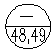 1.无障碍电梯的做法见国标13J404    ,   并应满足下列设计要求：无障碍电梯门洞净宽不小于1100mm，候梯厅设电梯运行显示装置，在0.9m~1.1m高度设呼叫按钮。 无障碍电梯轿厢门开启净宽不小于900mm，轿厢侧壁设0.9m~1.1m高带盲文的选层按钮，盲文宜设置于按钮旁；轿厢内设电梯运行显示装置；轿厢深度不小于1.4m，宽度不小于1.1m；电梯位置应设无障碍标志。2.可容纳担架的电梯应满足：轿厢净尺寸宽度x深度不小于1600X1500，电梯门净宽不小于900mm。 3.消防电梯应能每层停靠，载重量不小于800kg，从首层至顶层运行时间不宜大于60s，电梯动力与控制电缆、电线、控制面板应采取防水措施，首层消防电梯入口处应设置供消防队员专用的操作按钮，轿厢内部装修应采用不燃材料，轿厢内部应设置专用消防对讲电话。 4.电梯门口均设挡水设施，电梯门洞口抬高20mm并与楼地面以小斜坡过渡。 5.电梯层门的耐火极限不应低于1.0h，并应符合现行标准GB/T27903规定的完整性和隔热性要求。 6.应在电梯曳引机底盘下面和承重梁之间采用设置减振装置，在电梯导轨和电梯井壁间设置减振垫，减小电梯噪声。电梯机房楼面做隔声处理，做法见13J404    。井道与起居室相邻时墙面采取隔声措施，做法见13J404     。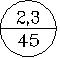 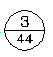 7.电梯应具有集选控制、闲时停梯操作、灯光和风扇自动控制。 六、投标报价要求：1、具体要见控制价清单 2.投标货币：一律用人民币填报。3.有关投标报价的几点说明：①电梯设备报价：设备单价应包括制造和装配该产品所需的生产制造费、原材料费、试验费、包装费、关税、增值税及政策性文件规定的费用等费用。投标人需按照招标文件的要求详细列出设备清单，同时应提供投标电梯的主要部件一览表（格式见附件），并注明名称、型号、规格、产地（制造商）。②安装调试费：设备采用全包安装方式，即含起吊、脚手架、现场搬运、现场保管、调试、及政策性文件规定的费用和施工人员食宿安排等正式移交招标人前发生的一切费用。投标人应根据招标人提供的现场情况，结合电梯安装、调试的实际要求，提供出电梯井道施工的全套施工图纸；同时应根据土建井道、机房、门洞尺寸等计算预埋铁件并计入投标报价中，投标报价应包含电梯安装、调试所包含的全部费用，投标人应勘察现场，根据现场条件报安装费用，过程无招标人书面变更不办理签证。如由于投标人原因导致安装调试费用增加，其责任和费用均由投标人负责。安装调试费还应包括为满足本项目招标服务要求而必需的售后维护保养费用。③装潢费用：装潢费用列入电梯设备报价中，按招标人装潢要求报价，招标人未作要求的为各种品牌标准配置中的装潢标准。④井道土建深化设计费用。上述所有费用实行总价包干制，如招标人不提出功能改变则总价不变，并必须承诺不再追加其他费用。七、验收：1.施工现场管理承包人服从发包人、建设单位及工程监理。2.承包人应根据国家有关电梯技术规范和标准进行电梯的安装调试，确保一次性验收合格，并取得电梯设备运行许可证。八、售后服务要求：1.质量保证期为至少贰年(以投标为准），应包含至少1次年检，投标报价中包含此部分费用。质保期内无偿更换非人为损坏的零部件。计算期自电梯设备安装调试并经技术监督部门验收合格、正式交付使用之日起计算。2.售前及售后服务基本要求：（1）中标人应及时提供相应的技术资料，派出工程技术人员配合用户单位做好电梯安装前准备工作，保证电梯安装按期进行，一次性通过相关政府部门验收合格。（2）质量保证期内免费更换零配件（人为损坏除外），质量保证期满后实行终身有偿维修保养。要求中标人实行24小时维修保养制度，半小时内响应，白天一小时，夜间二小时内维修人员赶到现场检修处理。（3）免费为用户培训数名维修人员，能达到处理一般故障水平。（4）提供全套随机文件（含产品合格证书、电气原理图、使用维护说明书、验收报告书）壹套，随机装箱。（5）设备验收合格后须提供设备、安装及验收的全套资料。（6）投标人应保证，其所提供的货物在提供给招标人前具有完全的所有权，招标人在中华人民共和国使用该货物或货物的任何一部分时，免受第三方提出的包括但不限于侵犯其专利权、商标权、工业设计权或专有技术权等知识产权的起诉，免受可能存在的抵押权、担保权在内的物权权利瑕疵的起诉。（7）投标人应保证，其所提供的货物应具有行政主管部门颁发的资质证书或国家质量监督部门的产品《检验报告》货物验收时，还必须提供货物的技术资料、产品合格证、说明书、质量保证文件、保修卡等相关资料。若中标后，必须按合同规定完成货物的安装，并达到验收标准，验收以招标人在验收单上签字并加盖单位公章为验收通过。（8）投标人必须承担的货物运输、安装调试、验收检测等其他类似的义务。九、交货期及交货地点  交货时间：合同签订之日起60天内。（包括双休日和假期）提供设备到施工现场。安装工期：货到现场并具备施工条件之日起30天内完成（包括双休日和假期）完成全部工程，包括调试、验收。第四章  合同主要条款招标人（以下称甲方）: 合同编号：投标人（以下称乙方）: 签订地点：合同时间:     年   月   日甲乙双方依据《中华人民共和国合同法》以及有关法律、法规的规定，经协商一致，订立本合同，以便共同遵守。合同标的之名称、品牌、型号、规格、数量、价格和安装调试费1、见投标书第二条、技术标准和技术资料:    1、技术标准： (1)、GB7588—2003《电梯制造与安装安全规范》。(2)、GB10058—2009《电梯技术条件》。(3)、GB10060—2011《电梯安装验收规范》。(4)、GB/T7025.1-3 2008《电梯主要参数及轿厢、井道、机房的型式与尺寸》。（5）、GB10059—2009《电梯试验方法》。（6）、GB50310—2002《电梯工程施工质量验收规范》。（7）、GB50763-2012《无障碍设计规范》。（8）、GB50016-2014《建筑设计防火规范》。（9）、GB50116-2013《火灾自动报警系统设计规范》。（10）、建设部（1995）167号和（1997）1号电梯“一条龙”管理制度要求。（11）、其它相关标准。    2、配置及功能：详见招标文件、竞标书及附件。    3、技术资料:甲方提供电梯井道、机房等土建图和其他相关资料。    4、乙方根据甲方提供的电梯井道，机房土建图，设计符合要求的电梯安装井道及机房土建图，甲方必须按照乙方提供的图纸进行土建施工。第三条、付款方式电梯设备款：合同签订生效45天内，甲方向乙方支付电梯设备款的10%预付款；电梯工厂发货前20天，乙方通知甲方到厂家进行验货，验货合格后甲方向乙方支付电梯设备款的60%，乙方收款后20天内按时供货,电梯安装结束并经相关部门验收合格且结算审定后90日内，甲方支付乙方设备审定价的25%；质保金（设备审定价的5%）待质保期满后90日内结清（无息）。电梯安装款及其他费用：安装结束经相关部门验收合格且结算审定后90日内支付安装审定价的90％；质保金（按安装审定价10％留存）待质保期满后90日内结清（无息）。支付形式包括支票、转账支票、银行承兑汇票等（以银行承兑形式支付的，甲方不承担贴息费用）。乙方在领取工程款时应出具合规的增值税专用发票，如因乙方提供的发票不符合税务相关要求(包括但不限于提供虚假发票、错误发票、被列为失控发票、开票后自行作废或开票后不申报纳税等情形)，给甲方造成损失的(包括但不限于影响进项税额抵扣、影响企业所得税税前列支、被税务机关处罚等)，应按甲方要求一周内重新开具合规发票并双倍赔偿承包人损失。同时，甲方有权将收到的发票、联系人、联系方式送交税务机关处理。因发票提供延误致使甲方付款拖延责任由乙方承担。乙方开具的收款收据应加盖财务专用章（或单位公章），其他任何凭证一律无效。乙方对所上报的审计结算资料需认真复核，若累计审计核减额超出工程结算价的5%时，其超出部分的审核费由乙方承担。超出部分的审计费在工程结算时从乙方的工程结算款中扣除。第四条、电梯买卖及其他条款（一）交货期及安装工期  交货时间：合同签订之日起60天内。（包括双休日和假期）提供设备到施工现场。安装工期：货到现场并具备施工条件之日起30天内完成（包括双休日和假期）完成全部工程，包括调试、验收。（二）产品质量保证     1、乙方应根据GB7588-2003《电梯制造与安装安全规范》进行制造与安装。     2、乙方须根据招标文件的要求，为甲方提供全新的、合格的设备及附件。否则，甲方有权要求乙方退货，所发生的一切费用由乙方承担。（三）设备查验:     1、甲方认为如有必要在设备制造过程中派人到生产厂进行监制，或在设备发货前派人赴生产厂进行预验收，乙方应予以积极配合并对监制或预验收工作提供方便。     2、设备到现场前三天，乙方应通知甲方准备堆放场地，提供临时库房100平方米。     3、乙方应妥善保管到现场的设备及附件、工具，若有非甲方原因的损坏、失窃，概由乙方负责。4、双方在货到工地后 3 天内由乙方组织双方代表、安装单位及政府相关部门共同进行开箱检验。货物数量质量与约定不符,甲方有权解除合同并全部退货，或要求乙方负责补足或更换，所发生的一切费用由乙方承担。5、本合同中供货周期为甲方的暂估供货日期，具体以甲方按本合同约定通知为准，乙方不得因甲方通知供货日期与暂估日期不符引起的材料价格变动要求价格调整。（四）合同变更：    1、合同履约中,双方任何一方要求变更合同的，应在本合同约定交货日期前一个月以书面形式通知另一方，并征得另一方的书面认可。    2、因变更合同而增加的成本和费用，由提出方承担。（五）违约责任：    1、由于非不可抗力的原因，乙方逾期交货或甲方逾期付款的，违约方应按延期部分金额的万分之五/天的比例向另一方支付逾期的违约金。    2、交货期超过规定日期7天以上时，甲方有权解除合同。由此造成的损失由乙方承担。第五条、电梯安装及其他约定事项:（一）安装施工工期：1、货到现场并具备施工条件之日起30天内完成（包括双休日和假期）完成全部工程，包括调试、验收。2、甲方在具备施工条件前7天向乙方发出安装通知，乙方认为不满足施工条件的，应当在收到甲方通知后3日内向甲方提出，并提供相应证明材料，逾期未提出的，则丧失延长乙方工期的相关权利。（二）交货方式：乙方负责办理运输、保险等手续。费用由乙方承担，在运输过程中的一切责任由乙方承担。（三）履行地点：项目现场（四）土建及安装要求：   1、电梯安装前甲方将井道、机房的土建图纸（整套）提供给乙方，由双方代表签字盖章确认。乙方必须在双方确认后的图纸基础上进行电梯安装设计及施工。   2、甲方加装电(扶)梯附属设备须经乙方确认,否则,由此引起的安全事故及其他不良后果,乙方概不负责。（五）双方职责：甲方职责：   1、负责电梯设备到货时的配合并提供储存地点。   2、提供符合布置图规定的机房、孔眼、井道和底坑，提供各楼层地面水平装饰基准线，墙面装饰基准线，督促劳务分包单位清理施工现场和井道积水、杂物。   3、负责机房内每台电梯设备上方至少设置一个吊钩或起重梁，清楚标示承受力，其承载力应符合布置图的要求。   4、负责提供符合电梯规格要求的动力电源和照明电源箱（三相五线制）。提供满足施工需要存放电梯设备部件的库房和工具室。   5、负责安装完工后土建部分的装修清理工作。   6、电梯调试安装结束，总包单位应对电梯轿厢做好防护，并安排专人开关。乙方职责：   1、安装前，负责派员前往安装现场进行土建勘测，并与甲方约定开工日期。   2、乙方负责办理货物运输、保险事宜。设备到货后，会同甲方及政府主管部门根据发运资料共同对设备包装完整性和装箱数量进行清点检查。   3、负责正常安装期间内库房中尚未安装的设备及部件的保管工作。   4、按照国家电梯安装规范和质量标准完成设备的安装和调试工作。   5、遵守甲方和施工现场的有关规章制度，服从甲方的统一管理，文明施工。   6、参加现场施工协调会议，积极做好电梯安装施工的管理和监督工作。  7、负责电梯安装质量的自检验收，承担政府主管部门的电梯监检以及验收费用。  8、负责电梯交付使用前的成品保护，承担施工期间的水电费用。  9、加强电梯施工的安全管理，在甲方的支持下做好电梯安装施工现场的安全保卫和防范工作。由于乙方安全措施不力造成事故的责任和因此发生的费用，由乙方承担。  10、及时支付应由乙方承担的全部费用,否则甲方有权在支付乙方款项中直接扣除。  11、乙方必须确保按甲方质量、安全、文明及工期要求完成本项目，并接收甲方监督管理。根据发包人与甲方签订合同，由于乙方影响甲方质量、安全、文明及工期目标给甲方带来的损失（含发包人处罚及甲方完成目标的让利）由乙方承担。12、电梯安装调试结束后应无偿提供给总包单位使用，并在使用前对总包进行培训。13、因乙方原因未能在约定工期内完成安装并验收合格的，每延误一天，按按延误天数承担5000元/天的逾期违约金。
   14、乙方应当依法为其供货、安装等人员缴纳社保，办理工伤保险；乙方供货及施工期间发生的乙方人员工伤或者因乙方原因造成工地其他人员受伤的，乙方承担事故的所有责任。（六）其它条款 (一)、安装准备工作及施工   1.合同签订后，乙方应派安装技术人员到甲方现场测量井道尺寸和机房尺寸，如有疑问应及时向甲方提出解决,如未提出则发生差错应由乙方负责。   2.乙方应会同甲方以及技监局人员进行电梯设备的拆箱验货工作。   3.安装人员的食宿由乙方负责。   4.电梯安装单位进场后，安装人员的安全责任由乙方负责，并在各层厅门前设置安全防护装置和警示标志，防止非施工人员误入。   5.安装期间乙方应向甲方提供周工作计划，并需经甲方认可。   6.安装过程中的施工报批及有关安全施工手续由乙方办理并承担费用，并交一份给甲方备案。(二)、安装质量、验收   电梯安装完后，乙方应根据国家有关电梯技术规范和标准进行自检，并出具自检报告，必须达到技术监督部门鉴定合格的要求，并取得电梯设备运行许可证。验收合格后，乙方应及时向甲方移交产品合格证、图纸等随机技术文件及附件。提交资料清单如下:   1．乙方在验收前应向甲方提供如下中文资料及文件二套，并装订成册； （1）机房、井道图纸 （2）电梯安装图纸 （3）电气原理图及符号说明  2．乙方在验收合格、移交时应向甲方提供的中文资料及文件二套，并装订成册； （1）产品质量证明文件 （2）电梯施工维护说明书 （3）电梯部件安装图纸 （4）安装调试文件及说明书 （5）易损件及常用备品清单 （6）专用工具及仪器、仪表清单 （7）装箱清单、产品出厂检验报告3．电梯的安装工程调试必须由乙方承担至正常运行，确保一次性验收合格。安装调试人员必须是获得地市级以上质监部门颁发的《中华人民共和国特种设备作业人员证》，获准进行电梯安装、调试的技术人员。（七）保修:     自政府主管部门验收合格，乙方移交电梯设备运行许可证、产品合格证次日起,乙方负责免费保修24个月。在保修期内，乙方与甲方、物业三方签订保修协议，当乙方接到甲方或物业修理通知后，必须在到现场免费修理。超过承诺时间，业主或物业自行组织修理，修理费在保修款中抵扣支付,并收取维修费用的20%的管理费。     在保修期间，由于甲方或电梯使用单位管理使用不当造成设备损坏，不属于保修的范围，乙方可予以有偿修复。如第三方原因造成电梯损坏，乙方应配合甲方或电梯使用单位先行维修，由责任单位负责由此造成的损失。(八) 履约担保：（1）在合同签订前，中标人投标保证金自动转为履约保证金或提供合同暂定总价5%的履约银行保函。 （2）履约保证金将在项目结束且验收合格后15日内（无息）退返中标人。（九）违约责任：    1、如有下列情况之一：（1）、安装工期超过规定日期7天以上的；（2）、经政府主管部门验收不合格的。乙方应按相关验收标准、规范及建设单位、政府主管部门要求整改至合格，并按合同总价的5%支付赔偿金。    2、产品质量保证期内，凡货物在开箱检验、安装调试、货物试运转过程中发现的货物质量问题，由乙方负责处理，实行包修、包换、包退，直至产品符合质量要求。乙方承担修理、调换、退货发生的一切费用和总包人的直接经济损失。    3、乙方逾期交付使用或者甲方逾期付款,应向对方支付违约金,每逾期一日按设备总价款的万分之五向对方支付违约金。违约方支付违约金后,对方有权要求继续履行合同。    4、甲方提前60天提供供货时间表分批供货，与乙方必须按时供货，否则每延误每天支付违约金千分之二。甲方有权调整供货时间和有关数量。第六条、解决纠纷的方式:因合同及合同有关事项发生的争议，按下列第（1）种方式解决：
1、向常州仲裁委员会申请仲裁；
2、向  /  的人民法院提起诉讼。第七条、其他约定事项:    1、招标文件、竞标书等作为本合同附件，与本合同具有同等效力。    2、乙方承诺更换电梯部件价格。（见附表）    3、现场的电梯安装单位和人员必须遵守常州市新北区人民政府、常州市新北区城市管理与建设局、甲方制订并发布的各项管理规定。    4、本合同未明确的其他事宜按照《合同法》的有关规定办理。    5、本合同一式陆份，以中文书写，双方各执叁份，具有同等效力。    6、本合同不得复印外传，否则一切损失由责任方双倍承担。以下无正文。甲    方：                               乙    方：单位名称（章）：         单位名称（章）：单位地址：         单位地址：法定代表人：       委托代理人：          法定代表人：     委托代理人：                            电话：                                   电话：            传真：传真：                                   开户银行：        帐号：                                                                                 见证方：代理机构（章）：常州市常招招标有限公司经办人：                               电  话：电梯维保协议甲方： 物业：乙方：甲方（或物业）、乙方根据《中华人民共和国合同法》、《特种设备安全监察条例》及本项目合同的规定，为保障安全、可靠、正常、合法地使用并贯彻电梯制造、安装、维保一条龙服务的国家有关规定，并按照平等互利，协商一致的原则，特签定本保修协议。一、维修保修对象合同内的电梯二、维修保养期限和价格维修保养期限为       年（自政府有关部门验收合格交付业主之日起计算），实行免费保养服务。（包括曳引机所需机油等一切辅助材料）三、维修保养内容按照合同约定及乙方投标承诺维保内容进行保养，电梯维保应符合国家有关规定。四、维保服务承诺1、乙方在小区附近设立维修点，安排三名以上的维保人员提供全年24小时的维保服务。接到用户召修电话，在白天30分钟夜晚60分钟内到达现场。无特殊情况小时内解决故障，如发生重大配件损坏，0.5  小时内解决故障。2、质保期内和质保期外，国家法定假日免费对电梯进行全面检查，确保电梯在节假日期间的正常使用。3、除每季度对电梯进行巡检外，每月对电梯进行二次保养，每年底进行一次整机检修。4、质量保证期内免费更换零配件（人为损坏除外），质量保证期满后实行终身有偿维修保养。5、免费为用户培训数名维修人员，能达到处理一般故障水平。五、其它事项    1、乙方应为各台电梯建立维修保养档案，所有的维保内容均应以小区物业管理人员签字认可为准。    2、乙方应根据合同约定及投标承诺的维保内容对电梯及时进行维保，若因乙方维保不力或未按照投标承诺的维保内容对电梯进行维保所造成的损失由乙方自行承担，甲方将根据损失情况部分或全部扣除质量保修金（电梯设备款的5%，安装调试费用的10%），除此之外甲方还将保留索赔的权力。    3、乙方在对电梯设备进行保养时造成的操作人员以及乘客伤亡事故由乙方自行承担。    4、电梯制造厂商、电梯经销商（若有）、电梯维保单位将对本协议承担连带责任。    5、维保期间乙方负责电梯设备的法定年检工作，年检费用由物业承担。    6、其它未尽事宜按照合同约定执行。本维保协议书作为合同附件，由双方共同签署生效。第五章  评标细则一、本项目采用综合评分法，由评标委员会对所有有效投标进行详细的评分，采用百分制计分方法。评标时，评标委员会各成员遵循公平、公正、择优原则，独立对每个有效投标人的标书进行评价、打分，各个投标人的评审后最终得分为汇总计算所有评委所评定分值的平均值（保留2位小数）。对单个投标人的评分偏离评审小组平均分值±8%时，该评标人员需作出书面说明。对偏离超过平均分值±8%的评分，汇总分值时不予采用。如上述正偏离、负偏离分别出现2个以上的，只对偏离最大的评分，汇总分值时不予采用。评标结果按评审后得分由高到低顺序排列。得分相同的，按投标报价由低到高顺序排列。得分且投标报价相同的并列。投标文件满足招标文件全部实质性要求，且按照评审因素的量化指标评审得分最高的投标人为排名第一的中标候选人。使用综合评分法的采购项目，提供相同品牌产品且通过资格审查、符合性审查的不同投标人参加同一合同项下投标的，按一家投标人计算，评审后得分最高的同品牌投标人获得中标人推荐资格；评审得分相同的，由评标委员会根据招标文件规定的方式（招标文件未规定的采取随机抽取的方式）确定一个中标候选人，其他同品牌投标人不作为中标候选人。二、评分细则：1、价格基准分：（60分）（1）、确定有效投标报价凡符合招标公告、招标文件、招标答疑纪要等有关招标实质性要求并且在控制价以下（同时投标报价各项清单单价低于控制价清单单价）的投标报价均为有效投标报价。未能实质性响应上述有关招标要求的投标文件为无效投标文件。  （2）、招标基准价=低于招标控制价的所有投标人投标报价的算术平均值（若投标报价低于招标控制价的投标人为5家或以上时，去掉其中的一个最高投标报价和一个最低投标报价后取算术平均值）。（3）、投标报价扣分值的计算公式:有效报价与招标基准价相比每误差正或负1%扣0.5分，中间用插入法，保留小数点后两位。（4）、投标报价得分=60分-投标报价扣分值。2、设备性能：（17分）要求客梯设备满足以下性能及承诺：（1）综合比较投标产品与招标文件要求，对提供产品技术更成熟、配置更先进、使用功能更实用等进行评分，本项最高6分。（需优于国家标准的参数---电梯噪音值，平层准确度，垂直、水平方向振动加速度，加、减速度，开关门时间；以上请提供国标对照表，并加盖厂家公章，每项1.2分。）（2）投标产品取得VDI电梯A级节能证书得1分。（3）本工程所投曳引机整套为欧美日原品牌进口的得2分（提供由制造厂商加盖公章的进口部件清单，以往同型号部件的海关报关单，原产地证明复印件，无则不得分）。（4）本工程所投控制柜主板为欧美日原品牌进口的得2分（提供由制造厂商加盖公章的进口部件清单，以往同型号部件的海关报关单，原产地证明复印件，无则不得分）。（5）本工程所投变频器为原厂原品牌进口的得2分（提供由制造厂商加盖公章的型式试验报告，无则不得分）。（6）本工程所投门机整套为原厂原品牌进口的得2分（提供由制造厂商加盖公章的型式试验报告，无则不得分）。（7）本工程所投安全钳为原厂原品牌进口的得2分（提供由制造厂商加盖公章的型式试验报告，无则不得分）。3、施工组织设计：（5分）响应招标文件有完整的施工组织设计方案，明确工期、质量、这全体系、文明施工和各项保证措施的，由评委按优（5～4分）、良（3～2分）、一般（2～1分）等级分三个档次酌情打分。4、售后服务：（7分）（1）评委根据供应商售后服务体系、承诺驻点服务、零备件储等酌情打分，最多可得4分。（需提供相关证明资料）；（2）承诺维修响应时间30分钟,白天1小时夜晚2小时以内赶到现场维修处理的得1分。（提供承诺书原件，无原件不得分）；（3）保修期为2年，每延长半年加0.5分，最高2分（提供承诺书原件，无原件不得分）。5、投标人评价（11分）（1）投标单位提供有效期内的 ISO14001:2004环境管理体系认证证书、ISO9001:2008质量管理体系认证证书、职业健康和安全管理体系认证证书。提供一项得1分，本项最多得3分。（提供证书原件或公证件原件，否则不得分）。（2）投标单位获得售后服务5星级认证电梯维保单位的得4分，获得4星级的得2.5分，获得3星级的得1分，其他不得分。（提供证书、证件原件，否则不得分）    (3)投标主要产品属财政部和发改委公布的《节能产品政府采购品目清单》的，得1分；投标主要产品属财政部和国家环境保护部公布的《环境标志产品政府采购品目清单》的，得1分。提供国家确定的认证机构出具的、处于有效期之内的节能产品、环境标志产品认证证书。   (4)投标单位保养电梯数量达到1000台及以上的得2分，1000台（含）以下的得1分。(提供电梯主管部门出具的相关证明原件，否则不得分)注： 1.评分细则中要求提供的证明文件及资料等在投标文件中提供复印件并加盖公章，要求“原件或公证件核查”的必须将原件或公证件携带至开标现场核查，否则不得分。2.评标时，未能按以上要求提供相应证明（复印件和原件、公证件）的，不作为评标依据，不得分。3.为便于评分，请投标人按评分表样式，逐条列出证明材料所在页码，格式自定。第六章  附    件告 知 书尊敬的投标人及项目参与人：为营造公开、公正的市场环境，确保招标工作规范有序开展，特将有关事项告知如下：一、欢迎投标人及项目参与人对代理机构工作人员进行监督。凡发现代理机构工作人员有以下情形的，均可以书面具名方式举报，请投送至本公司总经理室。（一）接受投标人组织的宴请、旅游、娱乐等活动；（二）与投标人或招标人恶意串通的；（三）在采购过程中接受贿赂或者获取不正当利益的；（四）违规向关联参与人或投标人透露招投标或评审信息的；（五）其他违纪违规行为。二、投标人及项目参与人应当遵守采购活动工作规则，有下列情形之一的，将被列入不良行为纪录，建议有关行政监督部门禁止其一至三年内参与采购代理机构组织的一切项目，并在相关媒体网站予以公布：（一）在采购实施过程中，有吵闹、起哄、斗殴等行为，扰乱开标现场或评审现场秩序的，以及在投标答疑、领取招标文件、办理相关手续过程中扰乱正常办公秩序的；（二）采取不正当手段诋毁、排挤其他投标人的；（三）提供虚假材料谋取中标、成交的；（四）向招标人、代理机构工作人员行贿或提供其他不正当利益的；（五）在采购过程中与招标人进行协商谈判的；（六）未按规定程序进行质疑、投诉，影响采购活动正常进行的。监督办公室：常州市常招招标有限公司总经理室投诉监督电话：0519-880892521.投标函投  标  函致：常州达辉建设有公司、常州市常招招标有限公司：我单位收到贵单位“       号”招标文件后，经仔细阅读和研究，我单位决定参加本项目的招标活动并投标。为此，我单位郑重声明以下诸点，并负法律责任。1.我单位愿意遵守贵单位有关招标的各项规定，提供招标文件中要求的所有资料，并保证完全真实准确，若有虚假和违背，我单位愿意承担由此而产生的一切后果。2.我单位承诺财务状况良好，依法缴纳税收和社会保障资金，具备履行合同所必需的设备和专业技术能力，参加采购活动前3年内在经营活动中没有重大违法记录。3.我单位承诺保证招标人在使用该货物或其任何一部分时不受第三方提出侵犯其专利权、著作权、商标权等知识产权的起诉。一旦出现侵权、索赔或诉讼，我单位承担全部责任。4.我单位承诺该投标文件在投标开始后的全过程中保持有效，不作任何更改和变动。并同意按招标文件中的规定，本投标文件的有效期限为投标开始后60天。5.我单位愿意按招标文件规定的各项要求，向招标人提供所需货物与服务。投标报价包括但不限于招标文件及其准备（包括现场踏勘、技术核对等）、设备（包括备品备件、专用工具）、技术资料、设计、制造、检验、包装、发货、运输、装卸至现场指定地点、安装调试、技术指导培训、质保期及维保服务和招标文件所要求的相关服务等全部内容。6.我单位认为贵单位有权决定中标人，还认为贵单位有权接受或拒绝所有的投标人。7.我单位愿意遵守招标文件中所列的收费标准，按招标文件的规定交纳投标保证金；若我单位中标，投标保证金自动转为履约保证金，并按招标文件的规定支付中标服务费。8.如果我单位的投标文件被接受，愿按《中华人民共和国合同法》履行自己的全部责任，同时严格履行招标文件中规定的每一项要求，按期、按质、按量履行合同的义务。9.与本次投标有关的正式通讯地址为：地   址：                  电   话：                  传   真：                  投标人法定代表人或代理人（签字或盖章）：       投标人名称（公章）：             日    期：     年    月    日.2.法定代表人资格证明书法定代表人资格证明书投标人名称:地址:姓名:            性别:        年龄:        职务:系               的法定代表人。为实施           （  号） 的工作，签署上述项目的投标文件、进行合同谈判、签署合同和处理与之有关的一切事务。特此证明。                 投标人：（公章）                     法定代表人签字或盖章：日期：    年    月    日法定代表人身份证（双面复印件）粘贴处3.授权委托书授权委托书本授权委托书声明：我 ___________(姓名)系_________________（投标人名称）的法定代表人，现授权委托__________________（被授权人的姓名、职务）为本次投标中我单位的合法代理人，全权负责参加本次项目的投标、签订合约以及与之相关的各项工作。本投标人对被授权人的签名负全部责任。本授权书于__________年_______月________日签字或盖章生效，特此声明。法定代表人签字或盖章：                       日期：职务：                                       联系电话：单位名称：                                   地址：身份证号码：委托代理人（被授权人）签字或盖章：           日期：职务：                                       联系电话：单位名称：                                   地址：身份证号码：投标人公章： 地址：                                       电话：传真：                                       邮编：开户行：帐号：代理人身份证（双面复印件）粘贴处备注：1.法定代表人参加开标会议时，需携带本人身份证原件。2.委托代理人参加开标会议时，需携带授权委托书和本人身份证原件。4.开标一览表开标一览表投标人名称（公章）：法定代表人或代理人（签字或盖章）：日期：      年  月   日5.投标分项报价表投标分项报价表项目编号： 投标人名称（公章）：法定代表人或代理人（签字或盖章）：表式参考，可根据项目情况自行调整备品备件价格表说明：1、本表所列项目价格不计入投标总价，供今后选购时用。2、本表所列为设备质保期后3年所需用的各类备品备件。投标单位公章：授权代表签字：日期：6.偏离表偏 离 表投标人应对招标文件中规定的商务及技术部分给予充分的考虑。为了评审的需要，投标人应将这些条款的异议逐条提出或根据以下要求的格式提出偏离。如无偏离，请在本页上写“无”，并附在投标文件中 。          项目编号：投标人名称（公章）：法定代表人或代理人（签字或盖章）：日期：      年  月   日7.质保及售后服务承诺书质保及售后服务承诺书服务承诺如下：质保承诺如下：投标人名称（公章）：法定代表人或代理人（签字或盖章）：日期：      年  月   日8、主要加工（施工）机械及检测设备表主要加工（施工）机械及检测设备表9、主要部件一览表主要部件一览表电梯品牌：梯号及型号：（注：本表内容仅供参考，投标单位可根据项目情况作适当调整。）投标单位(盖章)：日期：年月日10、售后服务承诺书及响应表售后服务承诺书及响应表我公司就“”电梯采购投标的售后服务承诺如下：商务条款响应表（由供应商据实提交）法定代表人或授权代表签字:（表格不够可以自行添加）友 情 提 醒各供应商：您好！为了提高贵单位单一来源响应文件的有效性，减少不必要的无效响应，特友情提醒注意以下几点：1.请谨记单一来源采购文件上表述的各项事宜时间节点，特别是谈判时间和地点，迟到的将一律不能进入开标室。2.谈判保证金一定要从供应商账户按单一来源采购文件规定的方式和时间缴至指定帐户并到帐，拒绝以其它方式缴纳，禁止第三方代缴保证金。3.单一来源响应文件正本和副本应当密封，并在封袋上加盖供应商公章。4.单一来源响应文件中的证明文件及资料需提供复印件并加盖公章，有要求提供原件或公证件的必须将原件或公证件携带至评审现场备查或核查。5.需要提供样品的，请严格按单一来源采购文件要求提供，同时注意密封、隐蔽标签的相关要求。6.因单一来源采购文件文字表述有限，鼓励您现场踏勘，可以在谈判前充分了解现场环境、工程进度和质量要求等信息，为贵单位有针对性的制作单一来源响应文件积累充分的原始资料。7.设定最高限价的，超过限价一律视为无效响应。8.请精心仔细审阅单一来源采购文件,特别是黑体字。如有疑问，请按单一来源采购文件要求进行询疑。我单位也欢迎贵单位对我单位的招标采购组织工作提出宝贵意见。最后祝贵单位投标成功！本单一来源采购文件的最终解释权归常州市常招招标有限公司所有。（全文完）序号品牌推荐系列备注1三菱MitsubishiMAXIEZ-CZ有机房1三菱MitsubishiMAXIEZ-LZ无机房2天津奥的斯OTISGEN2-Comfort有机房2天津奥的斯OTISGEN2-Comfort无机房3蒂森thyssenkruppTE-HP61有机房3蒂森thyssenkruppTE-Evolution无机房4迅达Schindler5400有机房4迅达Schindler5500无机房序号品牌推荐系列备注1三菱MitsubishiMAXIEZ-CZ有机房1三菱MitsubishiMAXIEZ-LZ无机房2天津奥的斯OTISGEN2-Comfort有机房2天津奥的斯OTISGEN2-Comfort无机房3蒂森thyssenkruppTE-HP61有机房3蒂森thyssenkruppTE-Evolution无机房4迅达Schindler5400有机房4迅达Schindler5500无机房序号楼号梯号数量载重(KG）层/站/门层高m停站楼层速度（m/s）有无
机房井道尺寸m电梯门洞尺寸m轿厢尺寸m提升高度m顶层高度mm基坑深度m电梯门口标高m备注是否
贯通序号楼号梯号数量载重(KG）层/站/门层高m停站楼层速度（m/s）有无
机房井道尺寸m电梯门洞尺寸m轿厢尺寸m提升高度m顶层高度mm基坑深度m电梯门口标高m备注是否
贯通11#DT111050kg25/24/242.95-1F~1F, 3F~24F1.75有2.2X2.21.1X2.22.4X 1.6X1.57345001.6-5.15消防电梯、无障碍电梯否21#DT211050kg25/24/242.95-1F~1F, 3F~24F1.75有2.2X2.21.1X2.22.4X 1.6X1.57345001.6-5.15无障碍电梯、担架电梯否31#DT311050kg25/24/242.95-1F~1F, 3F~24F1.75有2.2X2.21.1X2.22.4X 1.6X1.57345001.6-5.15担架电梯、消防电梯否42#DT11800kg7/6/63-1F~1F, 3F~6F1.5（1.6）无2.0X2.01.1X2.32.4X 1.35X/1.420.1544801.6-5.15无障碍电梯否52#DT21800kg7/6/63-1F~1F, 3F~6F1.5（1.6）无2.0X2.01.1X2.32.4X 1.35X/1.420.1544801.6-5.15无障碍电梯否66#DT11800kg7/6/63-1F~1F, 3F~6F1.5（1.6）无2.0X2.01.1X2.32.4X 1.35X/1.420.1544801.6-5.15无障碍电梯否76#DT21800kg7/6/63-1F~1F, 3F~6F1.5（1.6）无2.0X2.01.1X2.32.4X 1.35X/1.420.1544801.6-5.15无障碍电梯否87#DT11800kg9/8/82.95-1F~1F, 3F~8F1.5（1.6）无2.0X2.01.1X2.32.4X  1.35X/1.425.844301.6-5.15无障碍电梯否97#DT21800kg9/8/82.95-1F~1F, 3F~8F1.5（1.6）无2.0X2.01.1X2.32.4X  1.35X/1.425.844301.6-5.15无障碍电梯否1010#DT11800kg7/6/63-1F~1F, 3F~6F1.5（1.6）无2.0X2.01.1X2.32.4X  1.35X/1.420.1544801.6-5.15无障碍电梯否1110#DT21800kg7/6/63-1F~1F, 3F~6F1.5（1.6）无2.0X2.01.1X2.32.4X  1.35X/1.420.1544801.6-5.15无障碍电梯否129#DT111050kg25/24/242.95-1F~1F, 3F~24F1.75有2.2X2.21.1X2.22.4X  1.6X1.57345001.6-5.15消防电梯、担架电梯否139#DT211050kg25/24/242.95-1F~1F, 3F~24F1.75有2.2X2.21.1X2.22.4X  1.6X1.57345001.6-5.15消防电梯、无障碍电梯否1411#DT111050kg19/19/19首层4.5米，标准层2.9米-1F~18F1.75有2.2X2.31.1X2.22.4X  1.6X1.556.0545801.6-5.15消防电梯、无障碍电梯否1511#DT211050kg19/19/19首层4.5米，标准层2.9米-1F~18F1.75有2.2X2.41.1X2.22.4X 1.6X1.556.0545801.6-5.15消防电梯、担架电梯否1611#DT311050kg19/19/19首层4.5米，标准层2.9米-1F~18F1.75有2.2X2.51.1X2.22.4X  1.6X1.556.0545801.6-5.15消防电梯、担架电梯否1711#DT411050kg19/19/19首层4.5米，标准层2.9米-1F~18F1.75有2.2X2.61.1X2.22.4X  1.6X1.556.0545801.6-5.15消防电梯、无障碍电梯否1815#DT111050kg19/19/192.95-1F~18F1.75有2.2X2.31.1X2.22.4X  1.6X1.555.345501.6-5.15消防电梯、无障碍电梯否1915#DT211050kg19/19/192.95-1F~18F1.75有2.2X2.41.1X2.22.4X 1.6X1.555.345501.6-5.15消防电梯、担架电梯否2015#DT311050kg19/19/192.95-1F~18F1.75有2.2X2.51.1X2.22.4X  1.6X1.555.345501.6-5.15消防电梯、无障碍电梯否2115#DT411050kg19/19/192.95-1F~18F1.75有2.2X2.61.1X2.2 2.4X 1.6X1.555.345501.6-5.15消防电梯、担架电梯否2215#DT511050kg19/19/192.95-1F~18F1.75有2.2X2.51.1X2.22.4X  1.6X1.555.345501.6-5.15消防电梯、无障碍电梯否2315#DT611050kg19/19/192.95-1F~18F1.75有2.2X2.61.1X2.22.4X  1.6X1.555.345501.6-5.15消防电梯、担架电梯否2416#DT111050kg19/19/192.95-1F~18F1.75有2.2X2.51.1X2.22.4X  1.6X1.555.345501.6-5.15消防电梯、无障碍电梯否2516#DT211050kg19/19/192.95-1F~18F1.75有2.2X2.61.1X2.22.4X  1.6X1.555.345501.6-5.15消防电梯、担架电梯否2616#DT311050kg19/19/192.95-1F~18F1.75有2.2X2.51.1X2.22.4X  1.6X1.555.345501.6-5.15消防电梯、担架电梯否2716#DT411050kg19/19/192.95-1F~18F1.75有2.2X2.61.1X2.22.4X  1.6X1.555.345501.6-5.15消防电梯、无障碍电梯否283#DT11800kg7/6/63-1F~1F, 3F~6F1.5（1.6）无2.0X2.01.1X2.32.4X  1.35X/1.420.1544801.6-5.15无障碍电梯否293#DT21800kg7/6/63-1F~1F, 3F~6F1.5（1.6）无2.0X2.01.1X2.32.4X  1.35X/1.420.1544801.6-5.15无障碍电梯否305#DT111050kg23/23/232.95-1F~22F1.75有2.2X2.21.1X2.22.4X  1.6X1.567.145001.6-5.15消防电梯、无障碍电梯否315#DT211050kg23/23/232.95-1F~22F1.75有2.2X2.21.1X2.22.4X 1.6X1.567.145001.6-5.15担架电梯、无障碍电梯否325#DT311050kg23/23/232.95-1F~22F1.75有2.2X2.21.1X2.22.4X  1.6X1.567.145001.6-5.15消防电梯、担架电梯否338#DT11800kg7/6/63-1F~1F, 3F~6F1.5（1.6）无2.0X2.01.1X2.32.4X  1.35X/1.420.1544801.6-5.15无障碍电梯否348#DT21800kg7/6/63-1F~1F, 3F~6F1.5（1.6）无2.0X2.01.1X2.32.4X  1.35X/1.420.1544801.6-5.15无障碍电梯否3512#DT11800kg7/6/63-1F~1F, 3F~6F1.5（1.6）无2.0X2.01.1X2.32.4X  1.35X/1.420.1544801.6-5.15无障碍电梯否3612#DT21800kg7/6/63-1F~1F, 3F~6F1.5（1.6）无2.0X2.01.1X2.32.4X  1.35X/1.420.1544801.6-5.15无障碍电梯否3713#DT111050kg22/22/222.95-1F~21F1.75有2.2X2.21.1X2.22.4X  1.6X1.564.1545001.6-5.15消防电梯、担架电梯否3813#DT211050kg22/22/222.95-1F~21F1.75有2.2X2.21.1X2.22.4X  1.6X1.564.1545001.6-5.15消防电梯、无障碍电梯否3917#DT111050kg19/19/192.95-1F~18F1.75有2.2X2.21.1X2.22.4X  1.6X1.555.345501.6-5.15消防电梯、无障碍电梯否4017#DT211050kg19/19/192.95-1F~18F1.75有2.2X2.21.1X2.22.4X  1.6X1.555.345501.6-5.15消防电梯、担架电梯否4117#DT311050kg19/19/192.95-1F~18F1.75有2.2X2.21.1X2.22.4X  1.6X1.555.345501.6-5.15消防电梯、担架电梯否4217#DT411050kg19/19/192.95-1F~18F1.75有2.2X2.21.1X2.22.4X  1.6X1.555.345501.6-5.15消防电梯、无障碍电梯否4318#DT111050kg19/19/192.95-1F~18F1.75有2.2X2.21.1X2.22.4X  1.6X1.555.345501.6-5.15消防电梯、无障碍电梯否4418#DT211050kg19/19/192.95-1F~18F1.75有2.2X2.21.1X2.22.4X  1.6X1.555.345501.6-5.15消防电梯、担架电梯否4518#DT311050kg19/19/192.95-1F~18F1.75有2.2X2.21.1X2.22.4X  1.6X1.555.345501.6-5.15消防电梯、无障碍电梯否4618#DT411050kg19/19/192.95-1F~18F1.75有2.2X2.21.1X2.22.4X  1.6X1.555.345501.6-5.15消防电梯、担架电梯否序号楼号梯号数量载重(KG）层/站/门层高m停站楼层速度（m/s）有无
机房井道尺寸m电梯门洞尺寸m轿厢尺寸m提升高度m顶层高度mm基坑深度m电梯门口标高m备注是否
贯通序号楼号梯号数量载重(KG）层/站/门层高m停站楼层速度（m/s）有无
机房井道尺寸m电梯门洞尺寸m轿厢尺寸m提升高度m顶层高度mm基坑深度m电梯门口标高m备注是否
贯通1S1DT111050kg7/7/7首层4.2米，标准层3.25米-1F~6F1.5（1.6）有2.2X2.11.1X2.222.3545001.6-5.15无障碍电梯、客梯否2S1DT211050kg7/7/7首层4.2米，标准层3.25米-1F~6F1.5（1.6）有2.5X2.11.1X2.222.3545001.6-5.15客梯否3S2DT11800kg3/2/2首层4.5米，二层3.8米，三层6米1F、3F1无2.0X2.31.1X2.28.6541501.70客梯否4S5DT11800kg3/2/2一层4.5米，二层3.8米。三层6米1F、3F1无2.0X2.31.1X2.28.6541501.70客梯否5S6DT111050kg8/8/8首层4米，标准层3.25米-1F~7F1.5（1.6）有2.2X2.11.1X2.225.945001.6-5.65无障碍电梯，客梯否6S6DT211050kg8/8/8首层4米，标准层3.25米-1F~7F1.5（1.6）有2.2X2.11.1X2.225.945001.6-5.65客梯否719#DT111150kg6/6/6首层6米，2-5层4.2米-1F~5F1.5（1.6）有2.6X2.61.1X2.224.2545001.6-5.65无障碍电梯，客梯否819#DT211150kg6/6/6首层6米，2-5层4.2米-1F~5F1.5（1.6）有2.6X2.61.1X2.224.2545001.6-5.65无障碍电梯，客梯否919#DT311050kg6/6/6首层6米，2-5层4.2米-1F~5F1.5（1.6）有2.1X2.41.1X2.223.7545001.6-5.15无障碍电梯，客梯否电梯功能1全集选控制运行功能2超载保护、报警功能3超速电气、机械保护功能4光幕保护功能5开门异常自动选层功能6电动机空转保护功能7电动机过热保护功能8五方通话功能9故障自动检测、自动保护功能10泊梯功能11自动再平层功能12停电应急照明功能13到站层停靠功能14满载直驶功能15无效内指令自动消除功能16反向内指令自动消除功能17轿内错误指令消除功能18防止恶作剧功能19开门时间自动调整、控制功能20轿内照明、通风自动控制功能21故障自动控制、存储功能22运行次数显示功能23门过载保护功能24消防迫降功能25抱闸动作的双安全检测26厅站、轿内数字式位置显示及方向显示27预留视频线28警铃报警功能、消防功能、无障碍功能提供119救援标识29电梯刷卡到本层30轿顶、轿厢内检修操作功能31停车在非门区报警功能32机房内检修操作功能33启动补偿功能34每层层门门套下口设置≥100mm宽、≥5mm厚的花纹钢板，用于支撑后期装饰35预留智能化控制功能接口序号建筑名称型号规格层/站/门数量(台)全费用单价全费用单价小计（元）序号建筑名称型号规格层/站/门数量(台)设备价(元)安装调试费（元）小计（元）11#1#DT消防电梯、无障碍电梯、1050kg25/24/24121#1#DT无障碍电梯、担架电梯1050kg25/24/24131#1#DT担架电梯、消防电梯、1050kg25/24/24149#9#DT消防电梯、担架电梯、1050kg25/24/24159#9#DT消防电梯、无障碍电梯、1050kg25/24/24165#5#DT消防电梯、无障碍电梯、1050kg23/23/23285#5#DT消防电梯、担架电梯、1050kg23/23/231913#13#DT消防电梯、担架电梯、1050kg22/22/2211013#13#DT消防电梯、无障碍电梯、1050kg22/22/2211111、15、16、17、18#11、15、16、17、18#DT消防电梯、无障碍电梯、1050kg19/19/19111211、15、16、17、18#11、15、16、17、18#DT消防电梯、担架电梯、1050kg19/19/1911132、3、6、8、10、12#2、3、6、8、10、12#DT无障碍电梯、800kg7/6/612147#7#DT无障碍电、800kg9/8/8215S1DT1无障碍电梯、客梯1050kg7/7/7116S1DT2客梯1050kg7/7/7117S2DT1客梯800kg3/2/2118S5DT1客梯800kg3/2/2119S6DT1无障碍电梯、客梯1050kg8/8/8120S6DT2客梯1050kg8/8/812119#DT无障碍电梯、客梯1150kg6/6/622219#DT无障碍电梯、客梯1050kg6/6/61合计总价总价总价人民币（大写）：         （小写：￥               元）其中：设备总价：人民币（大写）：         ，小写：￥           元，其中不含税价          元，税率      %。安装总价：人民币（大写）：                ，小写：￥       元，其中不含税      元， 税率        %。人民币（大写）：         （小写：￥               元）其中：设备总价：人民币（大写）：         ，小写：￥           元，其中不含税价          元，税率      %。安装总价：人民币（大写）：                ，小写：￥       元，其中不含税      元， 税率        %。人民币（大写）：         （小写：￥               元）其中：设备总价：人民币（大写）：         ，小写：￥           元，其中不含税价          元，税率      %。安装总价：人民币（大写）：                ，小写：￥       元，其中不含税      元， 税率        %。人民币（大写）：         （小写：￥               元）其中：设备总价：人民币（大写）：         ，小写：￥           元，其中不含税价          元，税率      %。安装总价：人民币（大写）：                ，小写：￥       元，其中不含税      元， 税率        %。人民币（大写）：         （小写：￥               元）其中：设备总价：人民币（大写）：         ，小写：￥           元，其中不含税价          元，税率      %。安装总价：人民币（大写）：                ，小写：￥       元，其中不含税      元， 税率        %。以上报价包括但不限于1、招标文件及其基本技术要求范围内相应产品制造前的准备（包括现场踏勘、技术核对等）；2、电梯设备的设计制造、运输、保险、报验、仓储、电梯设备的现场保管、图纸审核、现场查勘；3、安装(含现场吊装费、安装电梯所涉及的所有钢构件、预埋件、预留、井道脚手架费、井道洞口的围档费以及必要的井道改造、井道施工照明、井道照明及插座安装、水电费、井道清扫、自承包人电源至电梯配电柜的电缆及管道施工（详见图纸）；4、总包施工电梯拆除电梯单位每个单元需提供一台电梯供总包单位使用（不收取费用、电梯调试的电源电缆由电梯单位提供，总包提供电源接驳点）；5、临时设施费、措施费消防电梯控制箱内提供消防联动电梯迫降接入点；6、电梯基坑排水、减震混凝土包封、电梯安装的成品保护；7、现场涉及到电梯安装开孔及修补封堵、机房内所有孔洞及每层召唤孔洞的开孔工作及修补封堵、机房内电梯设备的支座、电梯门框与门洞边设置挡泥板、电梯完工交总包使用临时防护板)、电梯门四周及预留洞的收刹（不限于钢板等）；8、装潢、调试、验收、备品备件、临时开梯费（总包单位在施工期间的临时用梯）、专用工具、二次运输；9、人员培训费、技术服务、售后服务、移交、清场、资料移交、管理、政府部门发放的许可证费用(含所有检测费用)、政府相关部门的验收费用、电梯轿厢的成品防护及投标人认为必须的其它费用，特种设备监检费、税金、利润、供方应交纳的各项税款（增值税及其它税费）、政策性文件规定及合同包含的所有风险、责任和招标文件所要求的相关服务等全部内容；10、电梯安装、调试等施工的水电费按每台500元，结算时扣除；11、报价中应包含配合管理费（由甲方收取支付给相关配合单位）（按电梯安装费的3%计算）；12、电梯投标报价中含招标文件及编制说明中的须满足所有技术参数及功能要求；13、机房的三面围护及相应施工警示标志等、五方通话及视频监控（设备购置及安装，包括线管铺设等费用）、施工配合（吊顶开孔、配合其它分包单位在电梯安装部位的施工）、质保期保修等过程可能发生的全部费用。以上报价包括但不限于1、招标文件及其基本技术要求范围内相应产品制造前的准备（包括现场踏勘、技术核对等）；2、电梯设备的设计制造、运输、保险、报验、仓储、电梯设备的现场保管、图纸审核、现场查勘；3、安装(含现场吊装费、安装电梯所涉及的所有钢构件、预埋件、预留、井道脚手架费、井道洞口的围档费以及必要的井道改造、井道施工照明、井道照明及插座安装、水电费、井道清扫、自承包人电源至电梯配电柜的电缆及管道施工（详见图纸）；4、总包施工电梯拆除电梯单位每个单元需提供一台电梯供总包单位使用（不收取费用、电梯调试的电源电缆由电梯单位提供，总包提供电源接驳点）；5、临时设施费、措施费消防电梯控制箱内提供消防联动电梯迫降接入点；6、电梯基坑排水、减震混凝土包封、电梯安装的成品保护；7、现场涉及到电梯安装开孔及修补封堵、机房内所有孔洞及每层召唤孔洞的开孔工作及修补封堵、机房内电梯设备的支座、电梯门框与门洞边设置挡泥板、电梯完工交总包使用临时防护板)、电梯门四周及预留洞的收刹（不限于钢板等）；8、装潢、调试、验收、备品备件、临时开梯费（总包单位在施工期间的临时用梯）、专用工具、二次运输；9、人员培训费、技术服务、售后服务、移交、清场、资料移交、管理、政府部门发放的许可证费用(含所有检测费用)、政府相关部门的验收费用、电梯轿厢的成品防护及投标人认为必须的其它费用，特种设备监检费、税金、利润、供方应交纳的各项税款（增值税及其它税费）、政策性文件规定及合同包含的所有风险、责任和招标文件所要求的相关服务等全部内容；10、电梯安装、调试等施工的水电费按每台500元，结算时扣除；11、报价中应包含配合管理费（由甲方收取支付给相关配合单位）（按电梯安装费的3%计算）；12、电梯投标报价中含招标文件及编制说明中的须满足所有技术参数及功能要求；13、机房的三面围护及相应施工警示标志等、五方通话及视频监控（设备购置及安装，包括线管铺设等费用）、施工配合（吊顶开孔、配合其它分包单位在电梯安装部位的施工）、质保期保修等过程可能发生的全部费用。以上报价包括但不限于1、招标文件及其基本技术要求范围内相应产品制造前的准备（包括现场踏勘、技术核对等）；2、电梯设备的设计制造、运输、保险、报验、仓储、电梯设备的现场保管、图纸审核、现场查勘；3、安装(含现场吊装费、安装电梯所涉及的所有钢构件、预埋件、预留、井道脚手架费、井道洞口的围档费以及必要的井道改造、井道施工照明、井道照明及插座安装、水电费、井道清扫、自承包人电源至电梯配电柜的电缆及管道施工（详见图纸）；4、总包施工电梯拆除电梯单位每个单元需提供一台电梯供总包单位使用（不收取费用、电梯调试的电源电缆由电梯单位提供，总包提供电源接驳点）；5、临时设施费、措施费消防电梯控制箱内提供消防联动电梯迫降接入点；6、电梯基坑排水、减震混凝土包封、电梯安装的成品保护；7、现场涉及到电梯安装开孔及修补封堵、机房内所有孔洞及每层召唤孔洞的开孔工作及修补封堵、机房内电梯设备的支座、电梯门框与门洞边设置挡泥板、电梯完工交总包使用临时防护板)、电梯门四周及预留洞的收刹（不限于钢板等）；8、装潢、调试、验收、备品备件、临时开梯费（总包单位在施工期间的临时用梯）、专用工具、二次运输；9、人员培训费、技术服务、售后服务、移交、清场、资料移交、管理、政府部门发放的许可证费用(含所有检测费用)、政府相关部门的验收费用、电梯轿厢的成品防护及投标人认为必须的其它费用，特种设备监检费、税金、利润、供方应交纳的各项税款（增值税及其它税费）、政策性文件规定及合同包含的所有风险、责任和招标文件所要求的相关服务等全部内容；10、电梯安装、调试等施工的水电费按每台500元，结算时扣除；11、报价中应包含配合管理费（由甲方收取支付给相关配合单位）（按电梯安装费的3%计算）；12、电梯投标报价中含招标文件及编制说明中的须满足所有技术参数及功能要求；13、机房的三面围护及相应施工警示标志等、五方通话及视频监控（设备购置及安装，包括线管铺设等费用）、施工配合（吊顶开孔、配合其它分包单位在电梯安装部位的施工）、质保期保修等过程可能发生的全部费用。以上报价包括但不限于1、招标文件及其基本技术要求范围内相应产品制造前的准备（包括现场踏勘、技术核对等）；2、电梯设备的设计制造、运输、保险、报验、仓储、电梯设备的现场保管、图纸审核、现场查勘；3、安装(含现场吊装费、安装电梯所涉及的所有钢构件、预埋件、预留、井道脚手架费、井道洞口的围档费以及必要的井道改造、井道施工照明、井道照明及插座安装、水电费、井道清扫、自承包人电源至电梯配电柜的电缆及管道施工（详见图纸）；4、总包施工电梯拆除电梯单位每个单元需提供一台电梯供总包单位使用（不收取费用、电梯调试的电源电缆由电梯单位提供，总包提供电源接驳点）；5、临时设施费、措施费消防电梯控制箱内提供消防联动电梯迫降接入点；6、电梯基坑排水、减震混凝土包封、电梯安装的成品保护；7、现场涉及到电梯安装开孔及修补封堵、机房内所有孔洞及每层召唤孔洞的开孔工作及修补封堵、机房内电梯设备的支座、电梯门框与门洞边设置挡泥板、电梯完工交总包使用临时防护板)、电梯门四周及预留洞的收刹（不限于钢板等）；8、装潢、调试、验收、备品备件、临时开梯费（总包单位在施工期间的临时用梯）、专用工具、二次运输；9、人员培训费、技术服务、售后服务、移交、清场、资料移交、管理、政府部门发放的许可证费用(含所有检测费用)、政府相关部门的验收费用、电梯轿厢的成品防护及投标人认为必须的其它费用，特种设备监检费、税金、利润、供方应交纳的各项税款（增值税及其它税费）、政策性文件规定及合同包含的所有风险、责任和招标文件所要求的相关服务等全部内容；10、电梯安装、调试等施工的水电费按每台500元，结算时扣除；11、报价中应包含配合管理费（由甲方收取支付给相关配合单位）（按电梯安装费的3%计算）；12、电梯投标报价中含招标文件及编制说明中的须满足所有技术参数及功能要求；13、机房的三面围护及相应施工警示标志等、五方通话及视频监控（设备购置及安装，包括线管铺设等费用）、施工配合（吊顶开孔、配合其它分包单位在电梯安装部位的施工）、质保期保修等过程可能发生的全部费用。以上报价包括但不限于1、招标文件及其基本技术要求范围内相应产品制造前的准备（包括现场踏勘、技术核对等）；2、电梯设备的设计制造、运输、保险、报验、仓储、电梯设备的现场保管、图纸审核、现场查勘；3、安装(含现场吊装费、安装电梯所涉及的所有钢构件、预埋件、预留、井道脚手架费、井道洞口的围档费以及必要的井道改造、井道施工照明、井道照明及插座安装、水电费、井道清扫、自承包人电源至电梯配电柜的电缆及管道施工（详见图纸）；4、总包施工电梯拆除电梯单位每个单元需提供一台电梯供总包单位使用（不收取费用、电梯调试的电源电缆由电梯单位提供，总包提供电源接驳点）；5、临时设施费、措施费消防电梯控制箱内提供消防联动电梯迫降接入点；6、电梯基坑排水、减震混凝土包封、电梯安装的成品保护；7、现场涉及到电梯安装开孔及修补封堵、机房内所有孔洞及每层召唤孔洞的开孔工作及修补封堵、机房内电梯设备的支座、电梯门框与门洞边设置挡泥板、电梯完工交总包使用临时防护板)、电梯门四周及预留洞的收刹（不限于钢板等）；8、装潢、调试、验收、备品备件、临时开梯费（总包单位在施工期间的临时用梯）、专用工具、二次运输；9、人员培训费、技术服务、售后服务、移交、清场、资料移交、管理、政府部门发放的许可证费用(含所有检测费用)、政府相关部门的验收费用、电梯轿厢的成品防护及投标人认为必须的其它费用，特种设备监检费、税金、利润、供方应交纳的各项税款（增值税及其它税费）、政策性文件规定及合同包含的所有风险、责任和招标文件所要求的相关服务等全部内容；10、电梯安装、调试等施工的水电费按每台500元，结算时扣除；11、报价中应包含配合管理费（由甲方收取支付给相关配合单位）（按电梯安装费的3%计算）；12、电梯投标报价中含招标文件及编制说明中的须满足所有技术参数及功能要求；13、机房的三面围护及相应施工警示标志等、五方通话及视频监控（设备购置及安装，包括线管铺设等费用）、施工配合（吊顶开孔、配合其它分包单位在电梯安装部位的施工）、质保期保修等过程可能发生的全部费用。以上报价包括但不限于1、招标文件及其基本技术要求范围内相应产品制造前的准备（包括现场踏勘、技术核对等）；2、电梯设备的设计制造、运输、保险、报验、仓储、电梯设备的现场保管、图纸审核、现场查勘；3、安装(含现场吊装费、安装电梯所涉及的所有钢构件、预埋件、预留、井道脚手架费、井道洞口的围档费以及必要的井道改造、井道施工照明、井道照明及插座安装、水电费、井道清扫、自承包人电源至电梯配电柜的电缆及管道施工（详见图纸）；4、总包施工电梯拆除电梯单位每个单元需提供一台电梯供总包单位使用（不收取费用、电梯调试的电源电缆由电梯单位提供，总包提供电源接驳点）；5、临时设施费、措施费消防电梯控制箱内提供消防联动电梯迫降接入点；6、电梯基坑排水、减震混凝土包封、电梯安装的成品保护；7、现场涉及到电梯安装开孔及修补封堵、机房内所有孔洞及每层召唤孔洞的开孔工作及修补封堵、机房内电梯设备的支座、电梯门框与门洞边设置挡泥板、电梯完工交总包使用临时防护板)、电梯门四周及预留洞的收刹（不限于钢板等）；8、装潢、调试、验收、备品备件、临时开梯费（总包单位在施工期间的临时用梯）、专用工具、二次运输；9、人员培训费、技术服务、售后服务、移交、清场、资料移交、管理、政府部门发放的许可证费用(含所有检测费用)、政府相关部门的验收费用、电梯轿厢的成品防护及投标人认为必须的其它费用，特种设备监检费、税金、利润、供方应交纳的各项税款（增值税及其它税费）、政策性文件规定及合同包含的所有风险、责任和招标文件所要求的相关服务等全部内容；10、电梯安装、调试等施工的水电费按每台500元，结算时扣除；11、报价中应包含配合管理费（由甲方收取支付给相关配合单位）（按电梯安装费的3%计算）；12、电梯投标报价中含招标文件及编制说明中的须满足所有技术参数及功能要求；13、机房的三面围护及相应施工警示标志等、五方通话及视频监控（设备购置及安装，包括线管铺设等费用）、施工配合（吊顶开孔、配合其它分包单位在电梯安装部位的施工）、质保期保修等过程可能发生的全部费用。以上报价包括但不限于1、招标文件及其基本技术要求范围内相应产品制造前的准备（包括现场踏勘、技术核对等）；2、电梯设备的设计制造、运输、保险、报验、仓储、电梯设备的现场保管、图纸审核、现场查勘；3、安装(含现场吊装费、安装电梯所涉及的所有钢构件、预埋件、预留、井道脚手架费、井道洞口的围档费以及必要的井道改造、井道施工照明、井道照明及插座安装、水电费、井道清扫、自承包人电源至电梯配电柜的电缆及管道施工（详见图纸）；4、总包施工电梯拆除电梯单位每个单元需提供一台电梯供总包单位使用（不收取费用、电梯调试的电源电缆由电梯单位提供，总包提供电源接驳点）；5、临时设施费、措施费消防电梯控制箱内提供消防联动电梯迫降接入点；6、电梯基坑排水、减震混凝土包封、电梯安装的成品保护；7、现场涉及到电梯安装开孔及修补封堵、机房内所有孔洞及每层召唤孔洞的开孔工作及修补封堵、机房内电梯设备的支座、电梯门框与门洞边设置挡泥板、电梯完工交总包使用临时防护板)、电梯门四周及预留洞的收刹（不限于钢板等）；8、装潢、调试、验收、备品备件、临时开梯费（总包单位在施工期间的临时用梯）、专用工具、二次运输；9、人员培训费、技术服务、售后服务、移交、清场、资料移交、管理、政府部门发放的许可证费用(含所有检测费用)、政府相关部门的验收费用、电梯轿厢的成品防护及投标人认为必须的其它费用，特种设备监检费、税金、利润、供方应交纳的各项税款（增值税及其它税费）、政策性文件规定及合同包含的所有风险、责任和招标文件所要求的相关服务等全部内容；10、电梯安装、调试等施工的水电费按每台500元，结算时扣除；11、报价中应包含配合管理费（由甲方收取支付给相关配合单位）（按电梯安装费的3%计算）；12、电梯投标报价中含招标文件及编制说明中的须满足所有技术参数及功能要求；13、机房的三面围护及相应施工警示标志等、五方通话及视频监控（设备购置及安装，包括线管铺设等费用）、施工配合（吊顶开孔、配合其它分包单位在电梯安装部位的施工）、质保期保修等过程可能发生的全部费用。以上报价包括但不限于1、招标文件及其基本技术要求范围内相应产品制造前的准备（包括现场踏勘、技术核对等）；2、电梯设备的设计制造、运输、保险、报验、仓储、电梯设备的现场保管、图纸审核、现场查勘；3、安装(含现场吊装费、安装电梯所涉及的所有钢构件、预埋件、预留、井道脚手架费、井道洞口的围档费以及必要的井道改造、井道施工照明、井道照明及插座安装、水电费、井道清扫、自承包人电源至电梯配电柜的电缆及管道施工（详见图纸）；4、总包施工电梯拆除电梯单位每个单元需提供一台电梯供总包单位使用（不收取费用、电梯调试的电源电缆由电梯单位提供，总包提供电源接驳点）；5、临时设施费、措施费消防电梯控制箱内提供消防联动电梯迫降接入点；6、电梯基坑排水、减震混凝土包封、电梯安装的成品保护；7、现场涉及到电梯安装开孔及修补封堵、机房内所有孔洞及每层召唤孔洞的开孔工作及修补封堵、机房内电梯设备的支座、电梯门框与门洞边设置挡泥板、电梯完工交总包使用临时防护板)、电梯门四周及预留洞的收刹（不限于钢板等）；8、装潢、调试、验收、备品备件、临时开梯费（总包单位在施工期间的临时用梯）、专用工具、二次运输；9、人员培训费、技术服务、售后服务、移交、清场、资料移交、管理、政府部门发放的许可证费用(含所有检测费用)、政府相关部门的验收费用、电梯轿厢的成品防护及投标人认为必须的其它费用，特种设备监检费、税金、利润、供方应交纳的各项税款（增值税及其它税费）、政策性文件规定及合同包含的所有风险、责任和招标文件所要求的相关服务等全部内容；10、电梯安装、调试等施工的水电费按每台500元，结算时扣除；11、报价中应包含配合管理费（由甲方收取支付给相关配合单位）（按电梯安装费的3%计算）；12、电梯投标报价中含招标文件及编制说明中的须满足所有技术参数及功能要求；13、机房的三面围护及相应施工警示标志等、五方通话及视频监控（设备购置及安装，包括线管铺设等费用）、施工配合（吊顶开孔、配合其它分包单位在电梯安装部位的施工）、质保期保修等过程可能发生的全部费用。序号主要部件材料名称品牌产地规格型号质保期备注一曳引机系统12345二控制系统678910三门机系统111213…………·序号备品件名称型号参数产地单位数量单价（元）合计（元）备注123456章节号招标文件要求投标人响应情况是否偏离偏离理由序号机械或设备 名称型号规格数量国别产地制造年份设备单价生产能力名称名称型号规格产地(制造商)及说明主机电机主机减速器主机编码器控制柜变频器控制柜电脑板控制柜控制电源控制柜控制器控制柜时间继电器门机控制电脑板门机电机光电开关光电开关称重开关称重开关厅外召唤箱厅外召唤箱轿厢操纵箱轿厢操纵箱缓冲器缓冲器限速器限速器安全钳安全钳随行电缆随行电缆主钢索主钢索导轨导轨轿厢标准配置装饰描述：轿厢标准配置装饰描述：分类序号服务项目采购需求供应商对商务条款的  响应内容备注服务承诺1质量保证期限服务承诺2备件库服务承诺3厂家维修站服务承诺4主要配件零售价优惠标准服务承诺5耗材优惠率服务效率6维护响应时间（小时）服务效率7工程师到场时间（小时）服务效率8交货期限（天）服务效率9维修周期：排除故障时限（小时）服务费用10商检计量费用服务费用11运输、安装、调试费用服务费用12保外维修费用（人工费）伴随服务13培训计划（人员、时间、地点、内容等）伴随服务14软件升级服务伴随服务15免费赠送项目伴随服务16-----伴随服务17能否提供操作手册其他18合同条款其他19能否提供报关单其他20付款条件